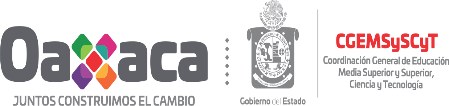 CONTROL DOCUMENTALNOMBRE DEL SOLICITANTE: ___________________________________________________IPES: INSTITUTO TECNOLÓGICO DE PINOTEPAFOLIO SEB: _____________N/PDOCUMENTORECIBE EN IPES1Acuse SEB2Certificado de Bachillerato o Constancia de Estudios a partir del 2º semestre o cuatrimestre3Carta compromiso, con nombre y firma del solicitante 4Constancia(s) de ingresos económico(s)5Identificación oficial o credencial de la IPES (menor de edad)6CURP7Constancia médica en caso de discapacidad8Constancia médica en caso de embarazo9Acta (s) de nacimiento de hijo (s)DATOS DEL SOLICITANTEDATOS DE QUIEN RECIBE Y VALIDA EN LA IPES________________________________NOMBRE  Y FIRMALIC. AMANDA ITZEL SANTIAGO VARGASNOMBRE Y FIRMAVo. Bo. DIRECTOR DE INSTITUCIÓNRECIBE DOCUMENTOS EN EL ÁREA OPERATIVAM.C. PORFIRIO ROBERTO NAJERA MEDINANOMBRE, FIRMA Y SELLO________________________________RÚBRICA